CHAPEL HAPPENINGS April 9, 2021Employee Day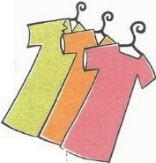 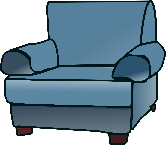 Monday, April 19th - Mariner Sands ChapelVolunteers still needed!  Please contact Sandy Slowik at secretsandy1@gmail.com. Please drop off your donations of clothes, household goods, furniture and small appliances from 8-10 am that morning only.  Call by Friday, April 16th, to arrange for pick-up service for large items by calling 772-221-7300.  Items cannot be stored ahead of time.Speaker Series Estate Planning Seminar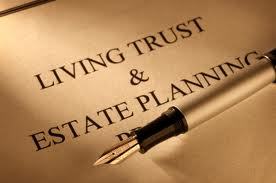 Tuesday, April 20th, 4:30 pmMariner Sands ChapelAll Mariner Sands residents welcome.  Learn about the latest estate planning statutes from experts Jordan Field, PA and DW Craig Dryer, JD and LLM in taxation.Presenting…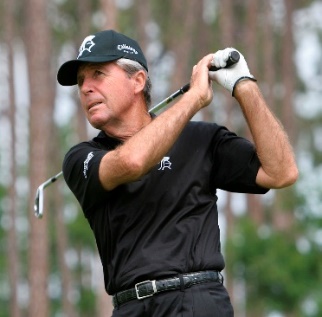 Gary Player, live!Thursday, April 27th, 7 pmMariner Sands ChapelReserve seating (specify indoors or outdoor seating or in golf carts) by emailing msandschapel@gmail.com – state your name and seating preference. Reminder…CHICKEN SOUP TO CHEER YOU FROM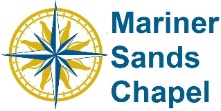 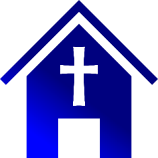 Mariner Sands Chapel is performing a new ministry.  Our Soup Ministry delivers 16 oz. portions of chicken soup to those who are ill or shut-ins.  If you know of someone who would benefit from this ministry, please contact Judith Tucker at judith.tuckermscs.com, or call her at 563-590-9888.  Soup request forms are also available at the Chapel next to the library door.